§13800-C.  Opioid medication product registration feeThis section governs opioid medication product registration fees. As used in this section, "unit of an opioid medication" means the lowest identifiable quantity of the opioid medication that is dispensed.  [PL 2019, c. 536, §4 (NEW).]1.  Registration fee.  Except as provided in subsection 2, a manufacturer that sells, delivers or distributes an opioid medication in this State shall pay an annual registration fee of $250,000 to the board on December 31st of each year.[PL 2019, c. 536, §4 (NEW).]2.  Exception.  A manufacturer that does not sell, deliver or distribute 2,000,000 or more units of an opioid medication within this State in the year in which a registration fee is due is not required to pay the registration fee. To qualify for the exception under this subsection, a manufacturer must demonstrate to the board, by January 31st of the year following the year in which the registration fee is due, in a manner determined by the board, that the manufacturer did not sell, deliver or distribute 2,000,000 or more units of an opioid medication within this State in the year in which the manufacturer seeks to claim the exception. The board may adopt rules to implement this section. Rules adopted pursuant to this subsection are routine technical rules as defined in Title 5, chapter 375, subchapter 2‑A.[PL 2019, c. 536, §4 (NEW).]3.  Calculation of units of an opioid medication sold, delivered or distributed.  When calculating the number of units of an opioid medication sold, delivered or distributed by a manufacturer under subsection 2, units of an opioid medication may be excluded when prescribed for the purpose of medication-assisted treatment of substance use disorder. The board periodically shall provide to the Department of Health and Human Services a list of medications exempted under this subsection.[PL 2019, c. 536, §4 (NEW).]4.  Registration fee review and report. [PL 2019, c. 536, §4 (NEW); MRSA T. 32 §13800-C, sub-§4 (RP).]SECTION HISTORYPL 2019, c. 536, §4 (NEW). The State of Maine claims a copyright in its codified statutes. If you intend to republish this material, we require that you include the following disclaimer in your publication:All copyrights and other rights to statutory text are reserved by the State of Maine. The text included in this publication reflects changes made through the First Regular and Frist Special Session of the 131st Maine Legislature and is current through November 1, 2023
                    . The text is subject to change without notice. It is a version that has not been officially certified by the Secretary of State. Refer to the Maine Revised Statutes Annotated and supplements for certified text.
                The Office of the Revisor of Statutes also requests that you send us one copy of any statutory publication you may produce. Our goal is not to restrict publishing activity, but to keep track of who is publishing what, to identify any needless duplication and to preserve the State's copyright rights.PLEASE NOTE: The Revisor's Office cannot perform research for or provide legal advice or interpretation of Maine law to the public. If you need legal assistance, please contact a qualified attorney.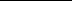 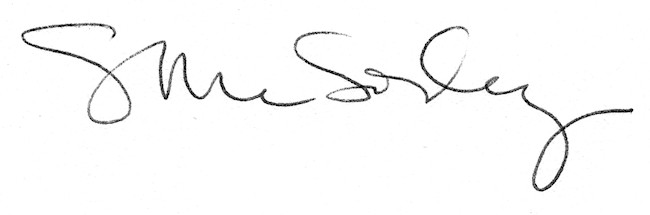 